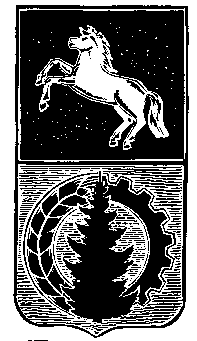 АДМИНИСТРАЦИЯ АСИНОВСКОГО РАЙОНАПОСТАНОВЛЕНИЕ16.07.2019	                     № 1061г. АсиноО полосах отвода и придорожных полосах автомобильных дорог местного значения внеграниц населенных пунктов в границах Асиновского районаВ соответствии с Федеральным законом от 8 ноября 2007 года № 257-ФЗ «Об автомобильных дорогах и о дорожной деятельности в Российской Федерации и о внесении изменений в отдельные законодательные акты Российской Федерации» ПОСТАНОВЛЯЮ:1. Утвердить:1) Порядок установления и использования полос отвода автомобильных дорог местного значения вне границ населенных пунктов в границах Асиновского района согласно приложению 1 к настоящему постановлению.2) Порядок установления и использования придорожных полос автомобильных дорог местного значения вне границ населенных пунктов в границах Асиновского района согласно приложению 2 к настоящему постановлению.2. Настоящее постановление вступает в силу с даты его официального опубликования в средствах массовой информации и подлежит размещению на официальном сайте муниципального образования «Асиновский район» www.asino.ru.              3. Контроль за исполнением настоящего постановления возложить на Первого заместителя Главы администрации Асиновского района по обеспечению жизнедеятельности и безопасности.Глава Асиновского района                                                                                Н.А. ДанильчукПриложение 1к постановлениюадминистрации Асиновского районаот _____________ №______ПОРЯДОКУСТАНОВЛЕНИЯ И ИСПОЛЬЗОВАНИЯ ПОЛОС ОТВОДА АВТОМОБИЛЬНЫХДОРОГ МЕСТНОГО ЗНАЧЕНИЯ ВНЕ ГРАНИЦ НАСЕЛЕННЫХ ПУНКТОВ В ГРАНИЦАХ АСИНОВСКОГО РАЙОНА1. Настоящий Порядок установления и использования полос отвода автомобильных дорог местного значения вне границ населенных пунктов в границах Асиновского района (далее - Порядок) регламентирует установление полос отвода автомобильных дорог местного значения вне границ населенных пунктов в границах Асиновского района (далее - автомобильные дороги местного значения), а также условия их использования.2. Принятие решений по предоставлению земельных участков из земельных участков, находящихся в собственности муниципального образования «Асиновский район» или государственная собственность на которые не разграничена, в целях размещения автомобильной дороги местного значения, в том числе для установления полосы отвода такой автомобильной дороги местного значения, осуществляет администрация Асиновского района.3. В соответствии с требованиями, установленными Земельным кодексом Российской Федерации, организация проведения работ по образованию земельных участков обеспечивается администрацией Асиновского района.4. В случаях, предусмотренных утвержденной в установленном порядке проектной документацией на строительство или реконструкцию автомобильной дороги, при необходимости изъятия земельных участков и (или) расположенных на них иных объектов недвижимости для нужд администрации Асиновского района в целях размещения автомобильной дороги, в том числе для формирования полосы отвода такой автомобильной дороги, принятие решений об изъятии земельных участков для муниципальных нужд земельных участков и (или) расположенных на них иных объектов недвижимого имущества для указанных целей осуществляется администрацией Асиновского района.5. Организация работ по изъятию земельных участков и (или) расположенных на них иных объектов недвижимости для указанных целей осуществляется администрацией Асиновского района.6. Подготовка ходатайства о переводе земельных участков в категорию земель промышленности, энергетики, транспорта, связи, радиовещания, телевидения, информатики, земель для обеспечения космической деятельности, земель обороны, безопасности и земель иного специального назначения (далее - земли транспорта) в целях установления полосы отвода автомобильной дороги для размещения такой автомобильной дороги и (или) объектов дорожного сервиса осуществляется владельцами автомобильных дорог в соответствии с законодательством Российской Федерации.7. В соответствии со статьей 25 Федерального закона от 8 ноября 2007 года № 257-ФЗ «Об автомобильных дорогах и о дорожной деятельности в Российской Федерации и о внесении изменений в отдельные законодательные акты Российской Федерации» (далее – Закон № 257-ФЗ) в границах полосы отвода автомобильной дороги, за исключением случаев, предусмотренных Законом № 257-ФЗ, строительство, реконструкция объектов, являющихся сооружениями пересечения автомобильной дороги с другими автомобильными дорогами или примыкания автомобильной дороги к другой автомобильной дороге, в том числе в полосе отвода автомобильной дороги, допускаются при наличии разрешения на строительство, выдаваемого в соответствии с Градостроительным кодексом Российской Федерации, и согласия, выданного в письменной форме владельцем автомобильной дороги. В случае если при реконструкции автомобильной дороги потребуется переустройство пересечений и примыканий, расходы на выполнение такого переустройства несет лицо, в интересах которого осуществляется строительство, реконструкция, капитальный ремонт, ремонт пересечений и примыканий.Ремонт пересечений и примыканий автомобильных дорог осуществляется при наличии согласия, выданного в письменной форме владельцем автомобильной дороги, включающего в себя, в том числе согласование порядка осуществления работ по ремонту указанных пересечений и примыканий и объем таких работ. Согласие в письменной форме владельца автомобильной дороги должно содержать технические требования и условия, подлежащие обязательному исполнению лицами, осуществляющими строительство, реконструкцию, капитальный ремонт и ремонт пересечений и примыканий. Размещение вновь возводимых объектов дорожного сервиса в границах полосы отвода автомобильной дороги осуществляется в соответствии с документацией по планировке территории, требованиями технических регламентов и соблюдением следующих условий:1) расстояние от планируемого к размещению подъезда, съезда, примыкания к объекту дорожного сервиса до ближайшего:мостового перехода не должно быть менее 1000 метров;железнодорожного переезда в одном уровне не должно быть менее 250 метров;существующего примыкания другой автомобильной дороги или иного объекта должно быть не менее:600 метров - на автомобильных дорогах второй и третьей категории;100 метров - на автомобильных дорогах четвертой категории;50 метров - на автомобильных дорогах пятой категории;2) выбор места размещения объектов дорожного сервиса должен осуществляться на участке автомобильной дороги с уклоном, не превышающим 40 промилле;3) объекты дорожного сервиса не должны ухудшать видимость на автомобильной дороге и другие условия обеспечения безопасности дорожного движения и использования этой автомобильной дороги;4) объекты дорожного сервиса должны быть обустроены в соответствии с техническими требованиями и условиями, выдаваемыми владельцами автомобильных дорог, площадками для стоянки и остановки транспортных средств, подъездами, съездами и примыканиями, обеспечивающими доступ к ним, а также оборудованными переходно-скоростными полосами.Приложение 2к постановлениюадминистрации Асиновского районаот ___________ № ______ПОРЯДОКУСТАНОВЛЕНИЯ И ИСПОЛЬЗОВАНИЯ ПРИДОРОЖНЫХ ПОЛОС АВТОМОБИЛЬНЫХ ДОРОГ МЕСТНОГО ЗНАЧЕНИЯ ВНЕ ГРАНИЦ НАСЕЛЕННЫХ ПУНКТОВ В ГРАНИЦАХ АСИНОВСКОГО РАЙОНА1. Настоящий Порядок установления и использования придорожных полос автомобильных дорог местного значения вне границ населенных пунктов в границах Асиновского района (далее - Порядок) регламентирует:- установление придорожных полос автомобильных дорог местного значения вне границ населенных пунктов в границах Асиновского района (далее - автомобильные дороги) в целях обеспечения требований безопасности дорожного движения, а также нормальных условий реконструкции, капитального ремонта, ремонта, содержания таких автомобильных дорог, их сохранности с учетом перспектив их развития;- использование придорожных полос автомобильных дорог.2. В пределах придорожных полос автомобильных дорог устанавливается особый режим использования земельных участков (частей земельных участков) в целях обеспечения требований безопасности дорожного движения, а также нормальных условий реконструкции, капитального ремонта, ремонта, содержания таких автомобильных дорог, их сохранности с учетом перспектив их развития, который предусматривает, что в придорожных полосах автомобильных дорог запрещается строительство капитальных сооружений, за исключением:- объектов, предназначенных для обслуживания таких автомобильных дорог, их строительства, реконструкции, капитального ремонта, ремонта и содержания;- объектов Государственной инспекции безопасности дорожного движения Министерства внутренних дел Российской Федерации;- объектов дорожного сервиса, рекламных конструкций, информационных щитов и указателей;- инженерных коммуникаций.3. Выбор места размещения объектов дорожного сервиса в пределах придорожных полос автомобильной дороги либо за их пределами, но требующих присоединения к автомобильной дороге, должен осуществляться в соответствии с документацией по планировке территории, с соблюдением требований законодательства Российской Федерации о безопасности дорожного движения и следующих условий:1) расстояние от планируемого к размещению подъезда, съезда, примыкания к объекту до ближайшего:мостового перехода не должно быть менее 1000 метров;железнодорожного переезда в одном уровне не должно быть менее 250 метров;существующего примыкания другой автомобильной дороги или иного объекта должно быть не менее:600 метров - на автомобильных дорогах второй и третьей категории;100 метров - на автомобильных дорогах четвертой категории;50 метров - на автомобильных дорогах пятой категории;2) выбор места размещения объектов должен осуществляться на участке автомобильной дороги с уклоном, не превышающим 40 промилле;3) объекты не должны ухудшать видимость на автомобильной дороге и другие условия обеспечения безопасности дорожного движения и использования этой автомобильной дороги;4) при соблюдении условий доступа на автомобильную дорогу через пересечения в одном уровне и примыкания в одном уровне.4. Объекты дорожного сервиса должны быть оборудованы в соответствии с техническими требованиями и условиями, выдаваемыми владельцем автомобильных дорог, площадками для стоянки и остановки транспортных средств, а также подъездами, съездами и примыканиями, обеспечивающими доступ к ним с автомобильной дороги. При примыкании к автомобильной дороге подъезды и съезды должны быть оборудованы переходно-скоростными полосами и обустроены таким образом, чтобы обеспечить безопасность дорожного движения.